GREENWOOD PUBLIC SCHOOL, ADITYAPURAM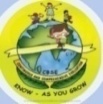 OUR MOTTO-DEVELOPMENT WITH DELIGHTCircular Regarding UniformNotice No. 2019-20/S02, Date- 5th April 2019Dear Parent,Greetings of the day!!This is to bring to your notice that the house uniform has to be worn on Wednesday and Saturday in summer and the school uniform is to be worn on Monday, Tuesday, Thursday and  Friday. Ensure that you send your child in proper neat and tidy uniform. Shoes should be polished and socks must be clean.Looking forward to your positive support. Principal